Delamere School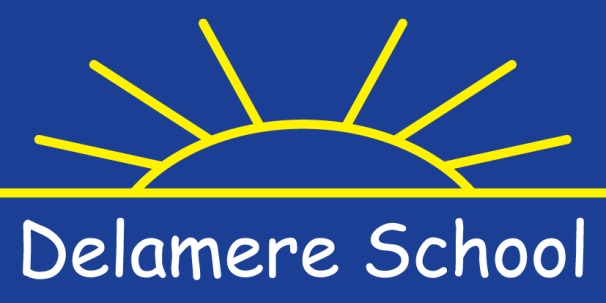 Irlam RoadFlixtonManchesterM41 6APJob Title: TA3 + SEN. 2 posts available to start ASAP.Salary Scale: Band 5 Pt 19 – Pt 22 £27,852- £29,439 (Term-time only + inset pro-rata). 1 x Full time fixed term contract until 14th January 2024. 35 hours per week. Actual salary: £23,027- £24,3391 x 2 day permanent contract. (13.5 hours per week). Actual salary: £8,880- £9,388We are an Outstanding Special School seeking to appoint both a permanent and fixed-term TA3 to join our thriving school community.  The purpose of the role is to support the work of the teachers by taking a lead role in the classroom, including cover for the teacher when required. The role would also include responsibility for the development of a specialist area, & supporting the professional development of less experienced TAs within school. Applicants should:Hold a TA3 or equivalent qualification (or be working towards this) Have experience of working with children with SENDShare our commitment to our vision that “together we make a difference”We can offer you:An ambitious, caring & inclusive school with a clear vision & the highest aspirations for all its children;A strong commitment to your continuing professional development including bespoke performance management to support you to fulfil your career ambitions;A forward-thinking environment where innovation and research are used to ensure our provision is the best it can be;A supportive, friendly & enthusiastic staff team;Highly competitive rates of pay;All teachers, HLTA’s & TA3’s are allocated a lap-top;An experienced, dynamic, forward-thinking leadership team, committed to improving outcomes for pupils;A real opportunity to make a significant difference to the lives of our children;A school that cares for & nurtures every member of our school family, including staff, pupils and parentsAccess to range of Health & Wellbeing support including Physiotherapy, GP, mindfulness, online  gym, weight management & an active Staff Wellbeing Committee;Discounted gym membership;Cycle to work scheme;Large on-site car parkWe welcome applications from ethnic minority backgrounds.Delamere School is committed to safeguarding & promoting the welfare of children and young people. This commitment is reflected in our recruitment processes. These posts are subject to enhanced DBS disclosures. References will be sought for shortlisted candidates and online checks undertaken. Please find our Safeguarding policy on our website: https://www.delamere.trafford.sch.uk/policies/Information applicable to the role can be downloaded through the attachments linked to the advertisement or via the school website – www.delamere.trafford.sch.uk. Application Forms only will be accepted.  Please return these to sbm@delamere.trafford.sch.uk  There will be an opportunity for interested candidates to visit school on morning of Thursday 23rd March 2023. Please book your place by contacting the main school office, on 0161 747 5893 or: admin@delamere.trafford.sch.uk Closing date for applications: 28th March 2023      	             Shortlisting: 29th March 2023Interviews: 5th April 2023 